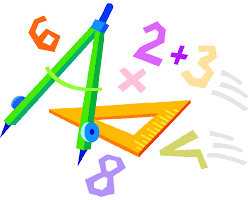 «Всезнайки»Девиз:«Математика – царица наук» День Математики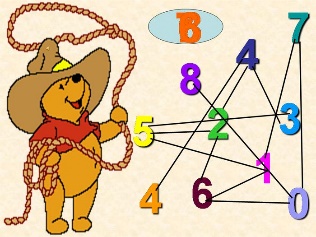 «Математика – гимнастика для ума»День геометрии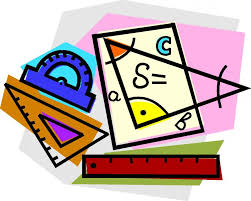 «Все вокруг геометрия»Фильм, фильм, фильм…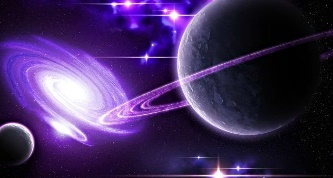 «Астрономия – наука, которая учит нас, как правильно пользоваться Солнцем и планетой»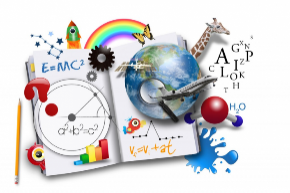 День физики«Наука – это физика, все остальное – собирание марок»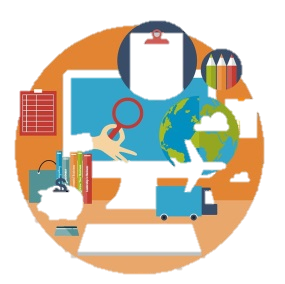             День информатики«Кто владеет информацией, тот владеет миром»                                                 День 1                                                 День 1                                                 День 1                                                 День 1Здравствуй, Математика!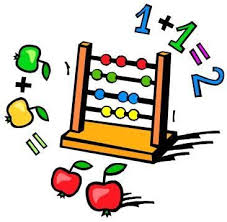 Минутка Здоровья (проходим по ссылке и выполняем зарядку)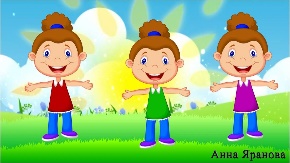 https://www.youtube.com/watch?v=QuqQcy6DsGE 8.45-8:508:50-9:00Здравствуй, Математика!Завтрак  вместе!Математические игры с готовыми завтракамиhttps://yandex.ru/video/preview/?filmId=10280618255546074068&from=tabbar&parent-reqid=1604391926185031-1428984155361991359500107-production-app-host-vla-web-yp-311&text=завтрак+с+математикой9.00 - 9.30Здравствуй, Математика!5 классМатематика и расцвет цивилизации. Рождение чисел6 -7 классИстория математики. Язык Вселенной7 – 8 классСчитаем легко!9 – 11 классО ЕГЭ предметно. Ближайшие цели единого госэкзаменаhttps://www.youtube.com/watch?v=TQ1y35AxVVMhttps://www.youtube.com/watch?v=SawtW_ifaEAhttps://www.youtube.com/watch?v=xQUUh1Xq9-Ihttps://www.youtube.com/watch?v=Kiron5Leeyc&list=PLr3fDr4EMQM5Jo4bXgHPwOKBVtKxdWEuY9.40 -13.00Здравствуй, Математика!Обед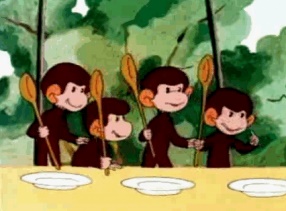 13.00 -13.30Здравствуй, Математика!Подводим итоги математического дня!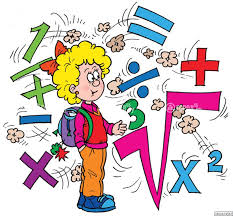 Zoom13.30 -14.30                                                 День 2                                                 День 2                                                 День 2Знакомьтесь: Я - геометрия!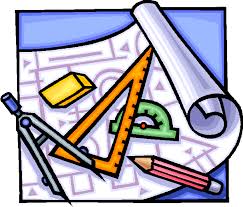 Минутка ЗдоровьяСсылка:https://www.youtube.com/watch?v=QuqQcy6DsGE 8.45 – 9.00Знакомьтесь: Я - геометрия!Завтрак «Геометрия в тарелке»9.00 - 9.30Знакомьтесь: Я - геометрия!Занимательная геометрия5 – 7 классДревние технологии. Гениальная геометрия8-9 классСветочи мира. Пифагор10 – 11 классОткровения пирамидhttps://www.youtube.com/watch?v=JRF_jJp4wSYhttps://www.youtube.com/watch?v=JIDpVEwuCoYhttps://www.youtube.com/watch?v=TBmcGfGXpi89.45 -13.00Знакомьтесь: Я - геометрия!Обед13.00 -13.30Знакомьтесь: Я - геометрия!Подводим итоги геометрического дня!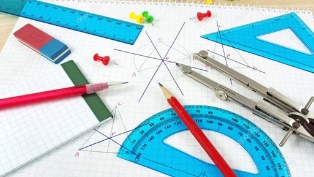 Zoom13.30 -14.30День 3День 3День 3День 3День 3Минутка ЗдоровьяМинутка ЗдоровьяСсылка:https://www.youtube.com/watch?v=QuqQcy6DsGE 8.45 – 9.00Завтрак!9.00 - 9.30Открытый космосhttps://www.youtube.com/watch?v=Ywstp_CodR0https://www.youtube.com/watch?v=Ywstp_CodR09.45-14.30День 4День 4День 4День 4«Удивительная физика»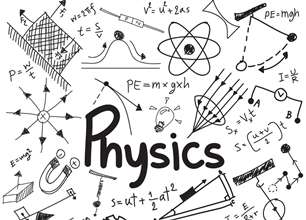 Минутка Здоровья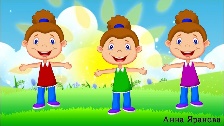 Ссылка: https://www.youtube.com/watch?v=QuqQcy6DsGE 8.45 – 9.00«Удивительная физика»Завтрак по - ньютоновски!                              9.00 - 9.30«Удивительная физика»5 – 6 классФизика воды: опаснее огня7 – 8 классФизика в жизни человека: от истоков до сегодняшних дней8 – 9 классФизика на кухне10 классУдивительные миры Циолковского11 классСвободная энергия Теслыhttps://naukatv.ru/video/659https://www.youtube.com/watch?v=yH6hJEB9wIYhttps://naukatv.ru/video/694 https://www.youtube.com/watch?v=l80aSOX7Uxchttps://www.youtube.com/watch?v=h-UUkTqp778 9.45 -13.00«Удивительная физика»Обед 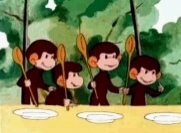 13.00 -13.30«Удивительная физика»Подводим итоги физического  дня!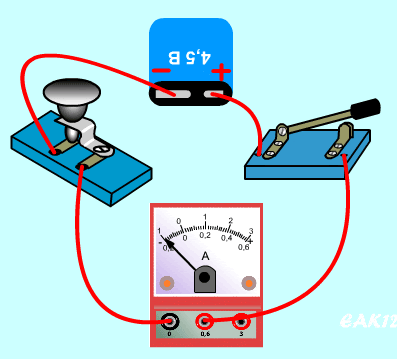 Zoom14:00-15:00День 5День 5День 5День 5Минутка ЗдоровьяСсылка:https://www.youtube.com/watch?v=QuqQcy6DsGE 8.45 – 9.00Завтрак  с роботом9.00 - 9.30Занимательная информатика7 классДля чего мы изучаем информатику?8-9 классЗа гранью. Напечатать мир10 – 11 классЗа гранью. Искусственный интеллектhttps://www.youtube.com/watch?v=sIGdGm_llbY&feature=emb_logo https://www.youtube.com/watch?v=dlDGxCSy430&feature=emb_logo https://www.youtube.com/watch?v=EFd1uWNT0AU&feature=emb_logo 9.40 -13.00Обед13.00 -13.30Подводим итоги информационного дня!Zoom13.30 -14.30